Tjelesna i zdravstvena kulturaNastavnik: mr.sc. Marijo OstojićDragi učenici!Za ovaj sat ćemo najprije pripremiti sigurno okruženje, prozračiti prostoriju i mjesto za vježbanje te odjenuti provjerenu odjeću i obuću za vježbanje. Nakon što smo pripremili prostor i odjenuli se prikladno za vježbanje, idemo krenuti sa izvođenjem vježbi.VJEŽBE Prvi dio 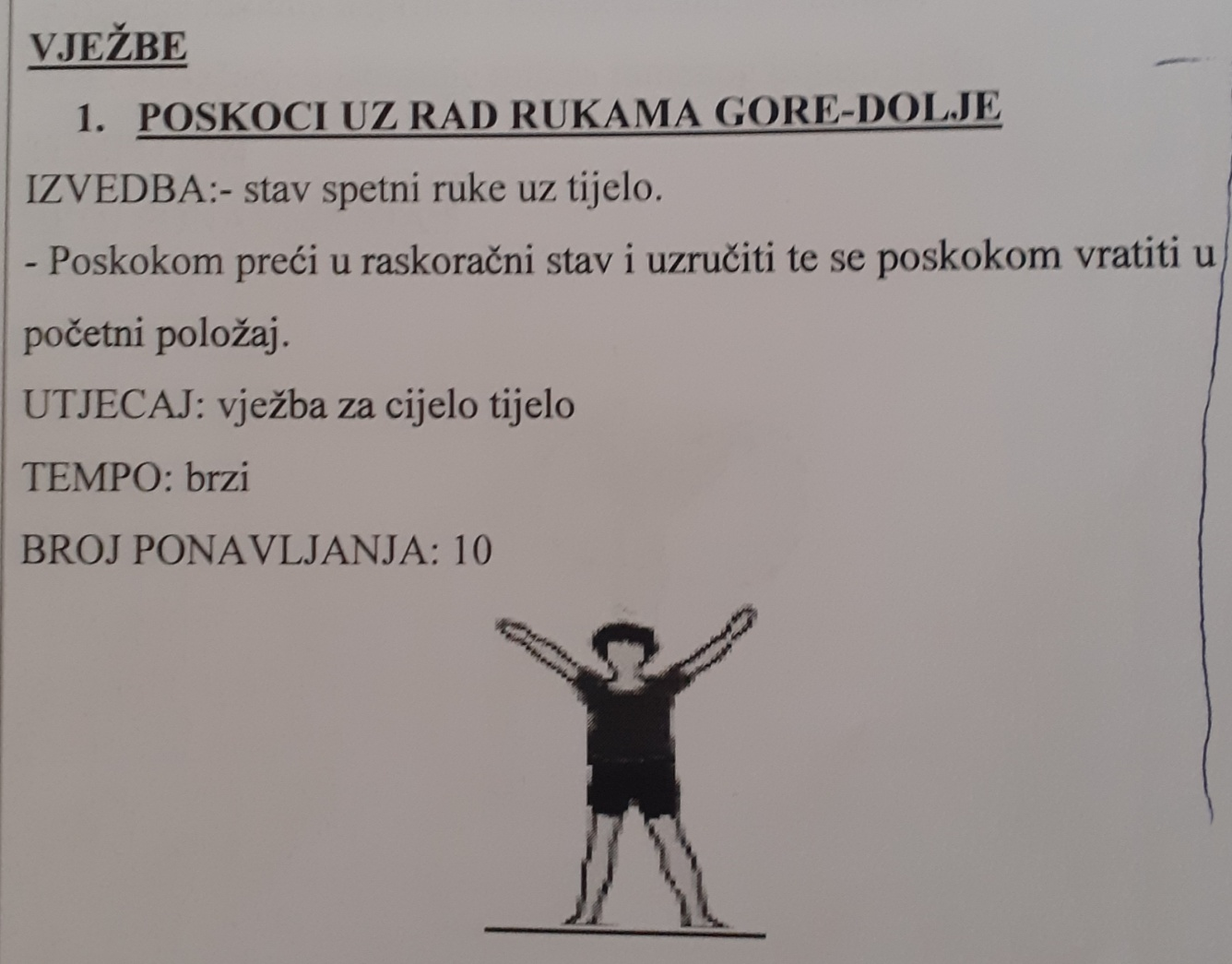 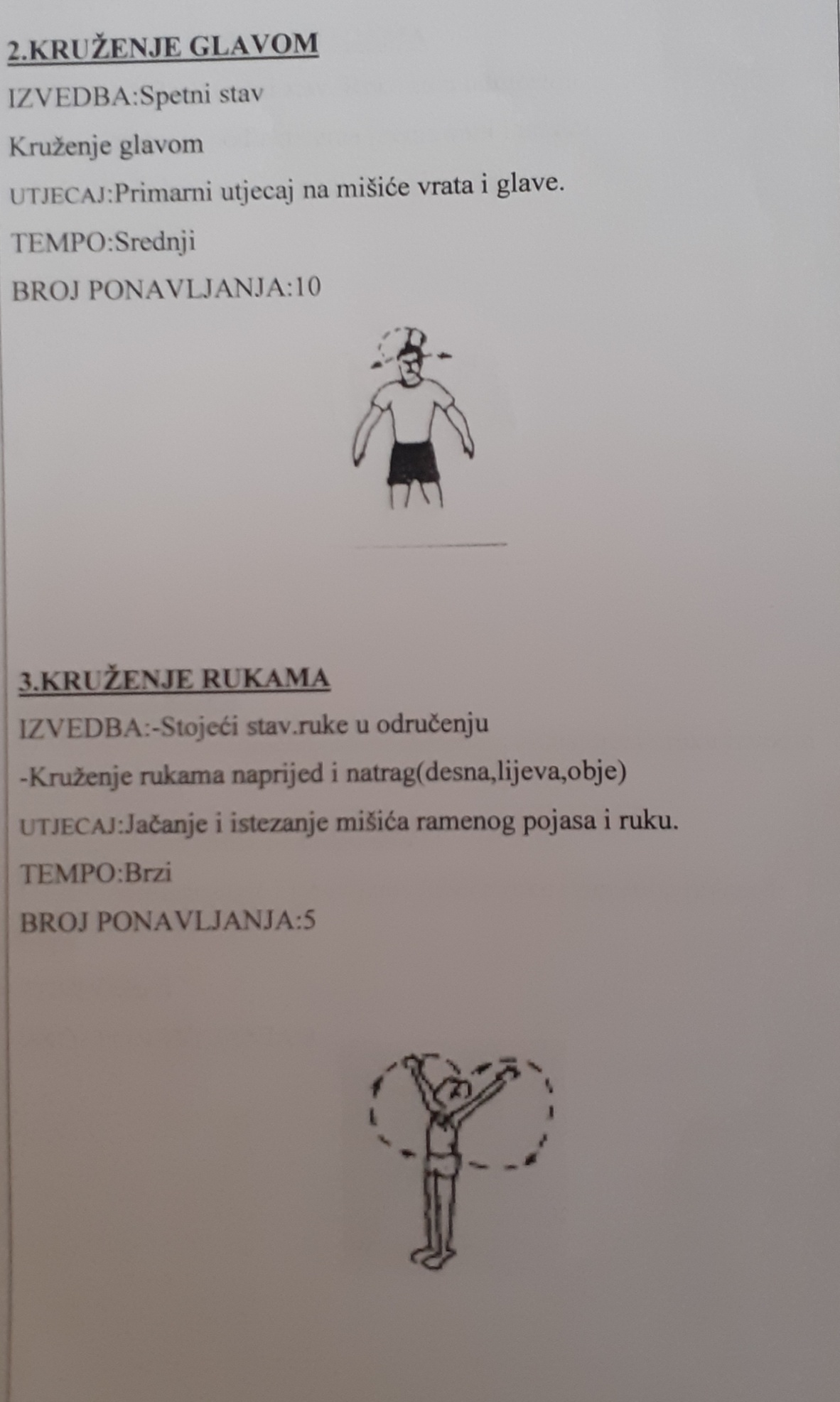 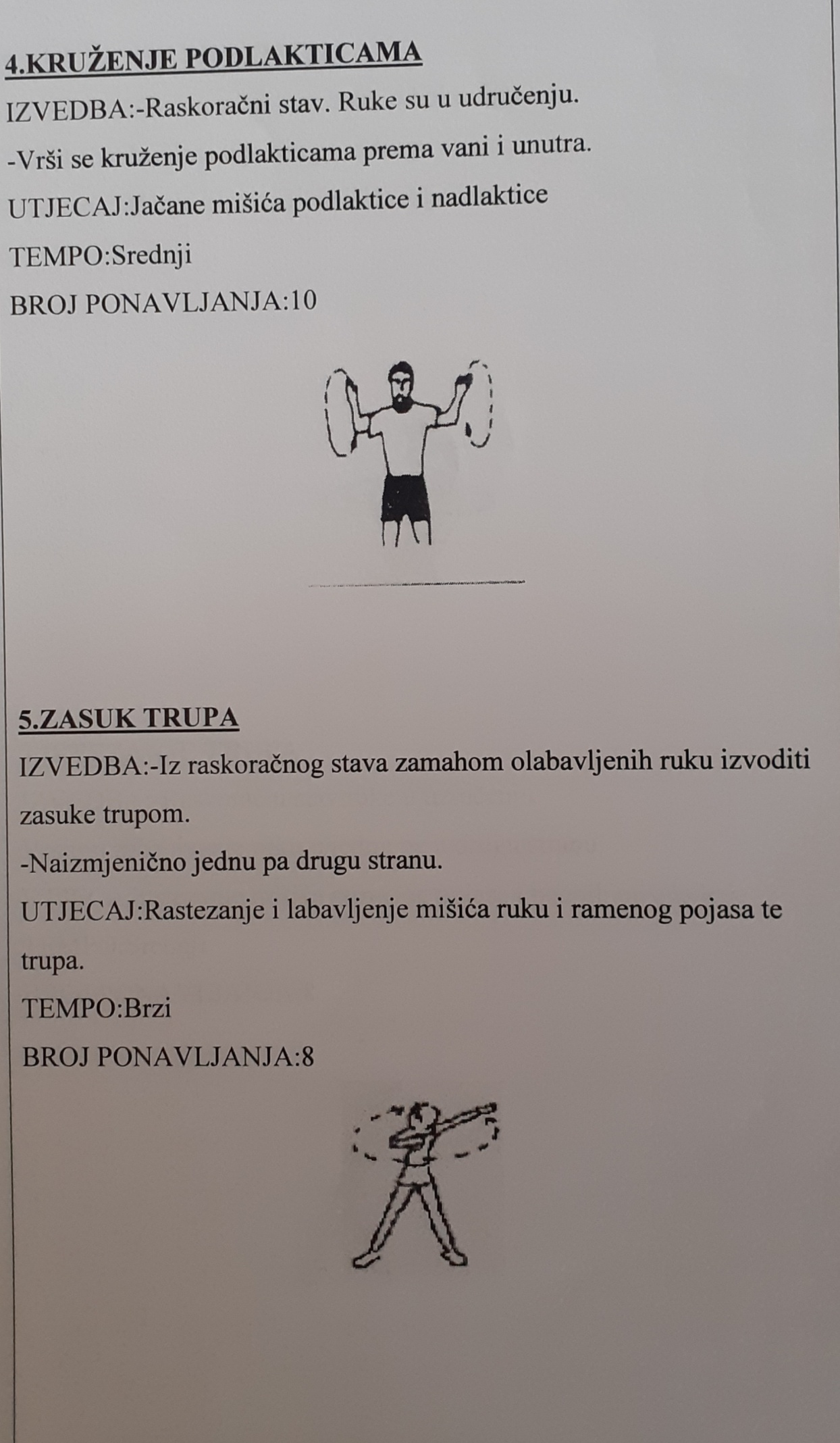 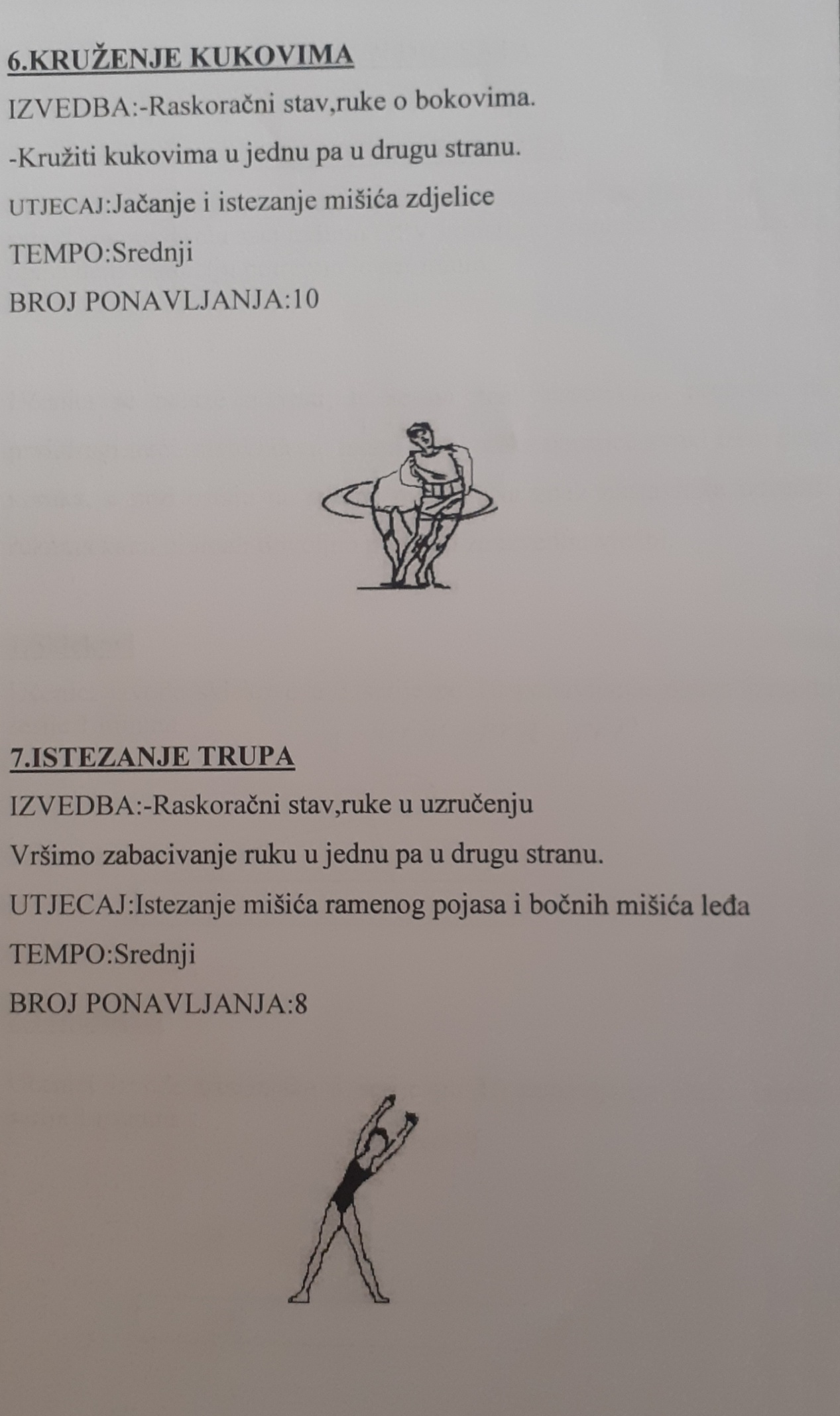 Kada smo se zagrijali prelazimo na glavni dio.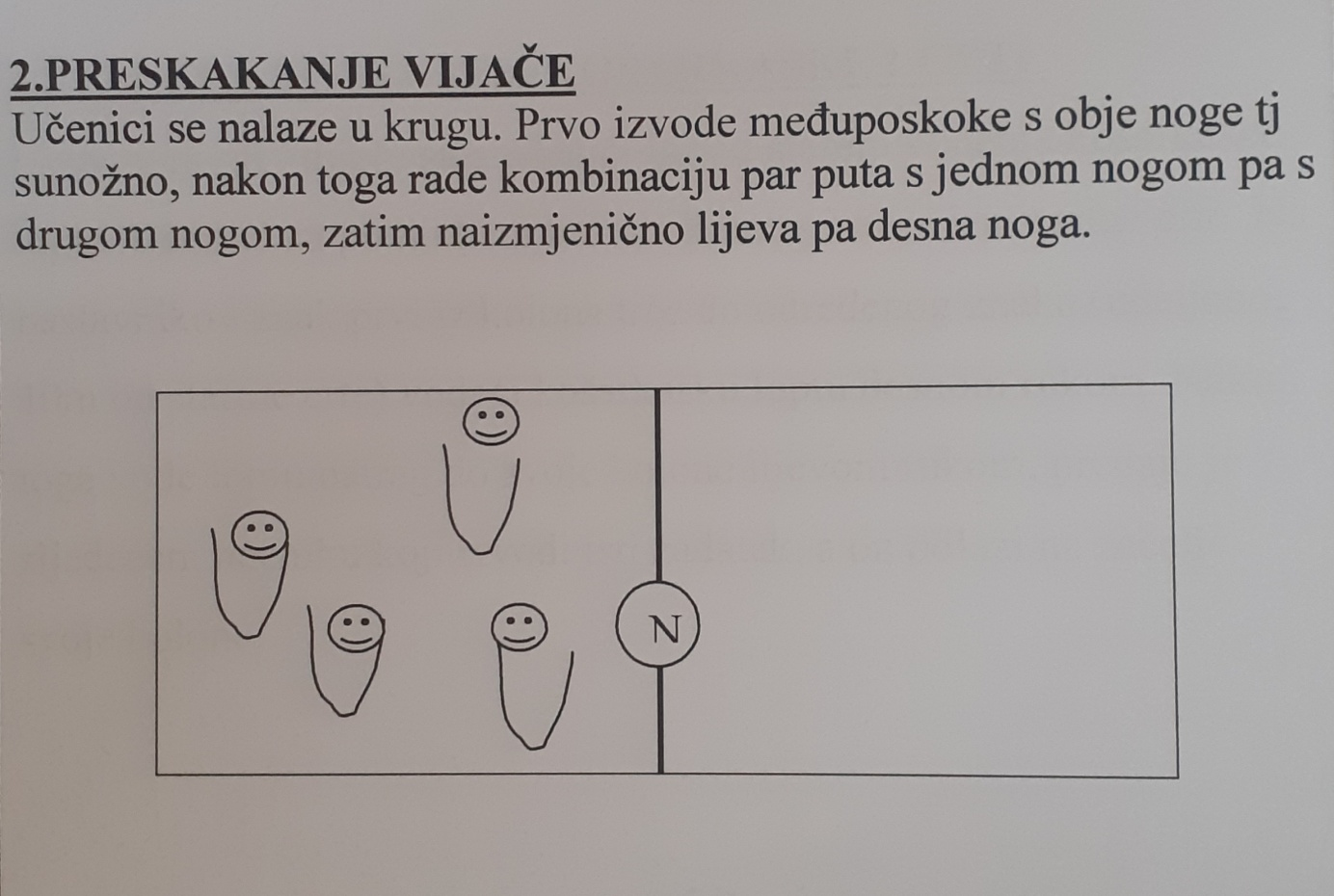 Završni dio Veliko BRAVO za one koji su vježbali i sportski pozdrav. Upamtite, budite aktivni, vježbanjem se podiže raspoloženje i vježbanjem imamo kvalitetniji san. ☺Pozdrav! 